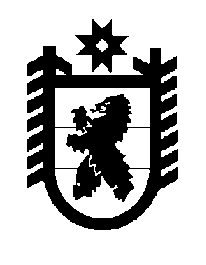 Российская Федерация Республика Карелия    ПРАВИТЕЛЬСТВО РЕСПУБЛИКИ КАРЕЛИЯРАСПОРЯЖЕНИЕ                                от 25 октября 2017 года № 585р-П г. Петрозаводск Внести в приложение 1 к распоряжению Правительства Республики Карелия от 6 октября 2017 года № 541р-П изменение, изложив его в следующей редакции:Распределениебюджетных ассигнований на финансовое обеспечение расходных обязательств Республики Карелия, софинансирование которых осуществляется из федерального бюджета в рамках федеральных                 проектов и программ, проектов, предусматривающих использование      средств некоммерческих организаций (в том числе международных и межрегиональных), на 2018 год 
           Глава Республики Карелия                                                               А.О. Парфенчиков«Приложение 1 к распоряжению Правительства Республики Карелия от 6 октября 2017 года № 541р-П№ раздела или пунктаГлавный распорядитель средств бюджета Республики Карелия, проект, программа Сумма            (тыс. рублей)1.Министерство строительства, жилищно-коммунального хозяйства и энергетики Республики Карелия 15 140,001.1.Федеральная целевая программа «Развитие Республики Карелия на период до 2020 года»12 340,001.1.1.Инфраструктурное обеспечение промышленной площадки на территории Петрозаводского городского округа Республики Карелия 12 340,001.2.Федеральная целевая программа «Развитие внутреннего и въездного туризма в Российской Федерации (2011 – 2018 годы)»2 800,001.2.1.Создание комплекса обеспечивающей инфраструктуры туристско-рекреационного кластера «Южная Карелия» в Республике Карелия, в том числе систем водоснабжения, водоотведения, канализации, электроснабжения, газоснабжения, транспортной инфраструктуры (строительство линии электропередачи (14,0 км) на участке поселок Леппясилта – водопад «Белые мосты»)2 800,002.Государственный комитет Республики Карелия по охране объектов культурного наследия5 600,02.1.Государственная программа Российской Федерации «Развитие культуры и туризма» 
на 2013 – 2020 годы5 600,002.1.1.Реставрация здания «Дом горного начальника» (памятник истории, построен в 1770-х годах), 
г. Петрозаводск, ул. Энгельса, д. 5 3 850,02.2.2.Реставрация объектов, расположенных на территории первого русского курорта «Марциальные воды», открытого по указанию Петра I: «Дом смотрителя курорта» (объект культурного наследия 1830 года постройки) и «Церковь Святого Апостола Петра»  (объект культурного наследия федерального значения 1721 года постройки), Кондопожский район, 
пос. Марциальные Воды 1 750,0Итого20 740,003.Нераспределенный резерв69 260,00».